Pri matematiki boste delali INTERAKTIVNE VAJE: štetje: https://www.topmarks.co.uk/learning-to-count/ladybird-spots inkliknite: COUNTING  1 to 10 (štetje od 1 do 10) 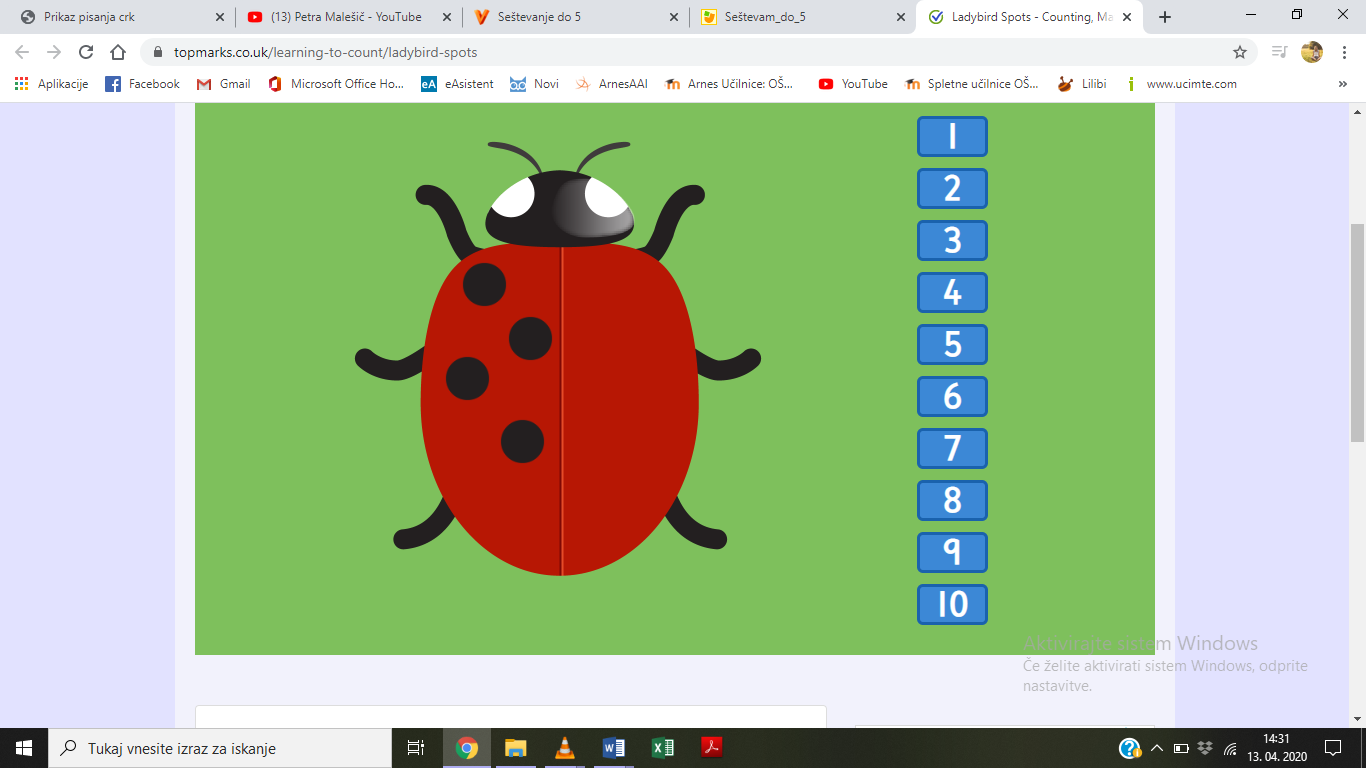 računanje: https://interaktivne-vaje.si/matematika/mat_05/gradiva_do_5/sestevam_do_5/index.html 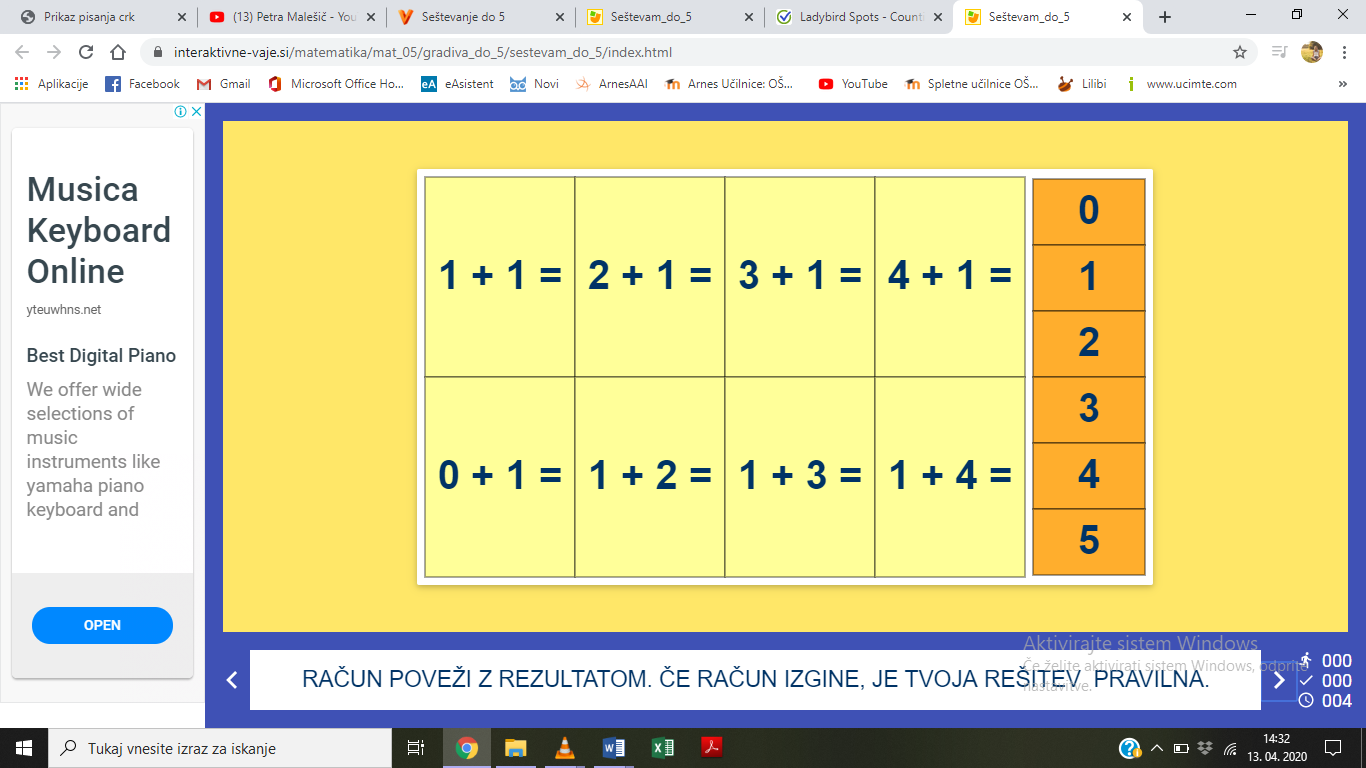 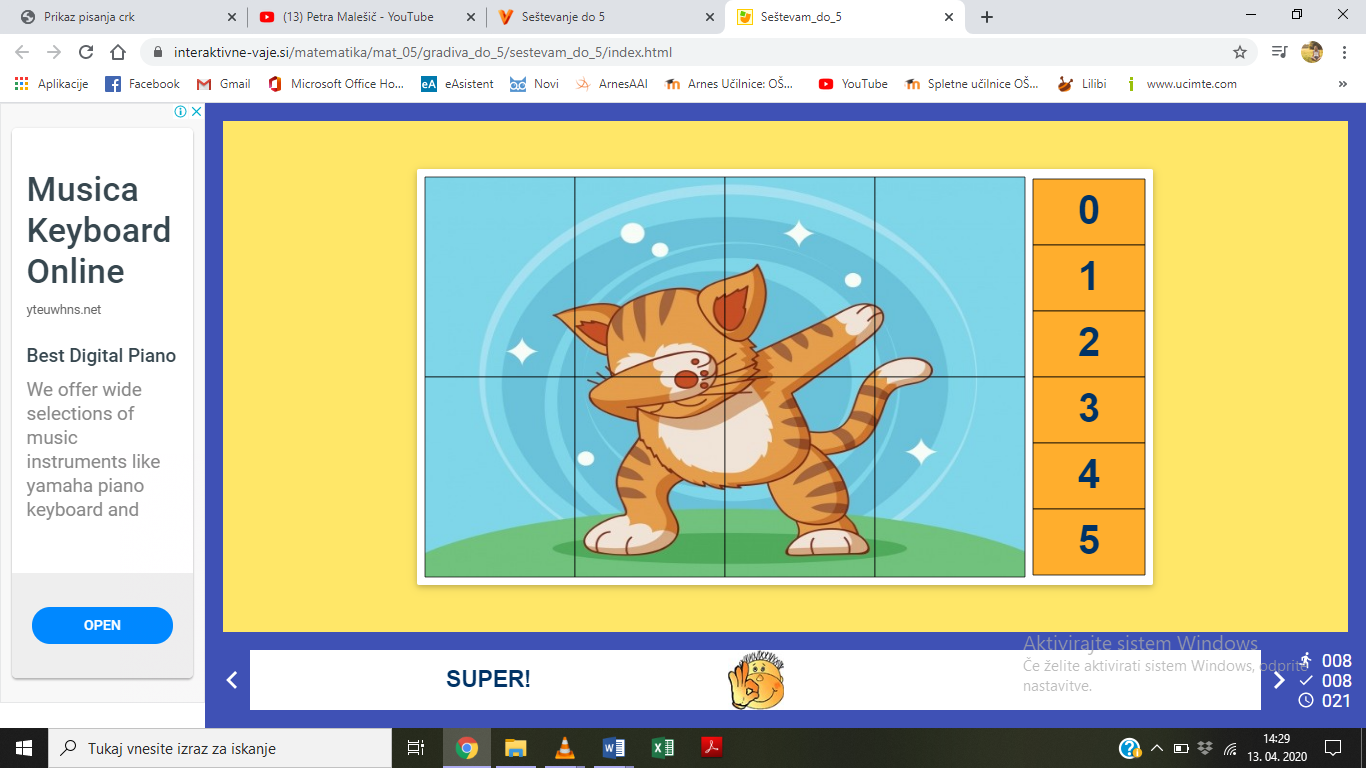 